PAUTA Nº 34/2021SESSÃO ORDINÁRIA DO DIA 03 DE DEZEMBRO DE 2021.2. MATÉRIAS DO EXPEDIENTE (Art.133 e 134 do Regimento Interno).2.1 MATÉRIAS EM PARA APRESENTAÇÃO - PODER EXECUTIVOOfício n° 219/2021 - encaminhando Projeto de Lei n° 40/2021 em Regime de Urgência Especial.Mensagem n° 40/2021 ao Projeto de Lei n° 40/2021Projeto de Lei n° 40/2021 - Dispõe sobre complemento constitucional dos profissionais da Educação Básica em efetivo exercício. Autor: Poder Executivo2.2 MATÉRIAS EM PARA VOTAÇÃO - PODER EXECUTIVOProjeto de Lei n° 31/2021 - Dispõe sobre o Plano Plurianual - PPA do município de Jaicós, Estado do Piauí, e dá outras providências. Autor: Poder ExecutivoParecer n° 46/2021 - Comissão de Legislação, Justiça e Redação Final. Relatora: Verª. Dalvenisa da Conceição Nascimento SousaParecer n° 36/2021 - Comissão de Finanças, Orçamento e Fiscalização Financeira. Relatora: Verª. Dalvenisa da Conceição Nascimento Sousa 2.2 MATÉRIAS PARA VOTAÇÃO - PODER LEGISLATIVOProjeto de Lei 36/2021 - Dispõe sobre a prioridade de atendimento às pessoas com diabetes nos órgãos públicos, estabelecimentos comerciais e instituições financeiras e dá outras providências. Autor: Ver. Divino Macedo de CarvalhoParecer n° 42/2021 - Comissão de Legislação, Justiça e Redação Final. Relatora: Verª. Dalvenisa da Conceição Nascimento SousaParecer n° 34/2021 - Comissão de Finanças, Orçamento e Fiscalização Financeira. Relatora: Verª. Dalvenisa da Conceição Nascimento Sousa Projeto de Resolução n° 03/2021 - Concede título de cidadania jaicoense a Marcos Antônio Bezerra Neto e dá outras providências. Autores: Dalvenisa, José Reis, João Messias, Francisca, Divino, Ednaldo, Antônio Robert e Sirlene Lopes.Parecer n° 45/2021 - Comissão de Legislação, Justiça e Redação Final. Relator: Ver. Divino Macedo de Carvalho Parecer n° 35/2021 - Comissão de Finanças, Orçamento e Fiscalização Financeira. Relator: Ver. Divino Macedo de Carvalho 2.3 - MATÉRIAS PARA APRESENTAÇÃO - PODER LEGISLATIVOProjeto de Lei n° 37/2021 - Dá denominação de Palácio José Elpídio Ramos ao prédio da Prefeitura Municipal de Jaicós e adota outras providências. Autor: Ver. BosquinhoProjeto de Lei n° 38/2021 - Dá denominação de Praça Ângelo Borges Leal, a praça localizada em frente à Prefeitura Municipal de Jaicós. Autor: Ver. BosquinhoProjeto de Lei n° 39/2021 - Dá denominação de Espaço Cultural José Ligório Feitosa Reis “Zé Ligório” localizado entre a Praça Ângelo Borges Leal e Avenida Engenheiro Ribeiro Gonçalves. Autor: Ver. BosquinhoEmenda Modificativa n° 01/2021 ao Projeto de Resolução n° 01/2021 que atualiza a Lei Orgânica de Jaicós. Autor: Ver. Benedito Alencar3. REQUERIMENTOVER. 	BENEDITO ALENCAR DA SILVEIRA - PSDEncaminhe expediente ao Exmo. Sr. José Welligton de Araújo Barroso Dias - Governador do Estado do Piauí, ao Exmo. Sr. Themístocles de Sampaio Pereira Filho - Presidente da ALEPI, ao Exmo. Sr. Rafael Tajra Fonteles - Secretário Estadual da fazenda e ao Exmo. Sr. Garcias Guedes Rodrigues Júnior - Diretor Geral do Detran/PI, solicitando que seja aprovada Lei específica no Estado do Piauí  que disponha sobre remissão e anistia de crédito tributário, parcelamento e prorrogação de prazo de recolhimento referente ao IPVA e taxas específica, relativamente a motocicletas, ciclomotores  e motonetas nacionais como até 162 cilindradas de propriedade de pessoa física e se possível que estendam aos veículos até determinado ano.4. COMUNICADOSOfício n° 213/2021 - Poder Executivo Municipal encaminhando os balancetes da Administração, Fundo Municipal de Assistência Social, Fundo Municipal da Saúde, Hospital Florisa Silva, Fundo Municipal da Educação, Fundo Municipal da Criança e do Adolescente e Fundeb, referente ao mês de setembro de 2021, para consulta dos vereadores e população em geral.Ofício n° 0880/2021 - AS/Arquivo encaminhando os autos dos processos TC/022416/2019 em mídia DVD referente à Prestação de Contas da Câmara Municipal de Jaicós, exercício financeiro de 2019.5. PEQUENO EXPEDIENTE (5 minutos p/ comentários das matérias em discussão art. 135 §1º e 2º do R. I.).6. GRANDE EXPEDIENTE (§ 3º do art. 135 e art. 139 R.I.) (10 minutos p/cada vereador (a)) - (20 minutos p/ os líderes de bancada e de partido)ORADORES:VERª. FRANCISCA DE PAIVA CARVALHO - PSD_____________________________VER. FRANCISCO DE LIMA RODRIGUES (BRANCO) - PROGRESSISTAS________VER JOÃO BOSCO EVANGELISTA LIMA (BOSQUINHO) - PSD_________________VER JOÃO MESSIAS DA COSTA - PSD______________________________________VER JOSÉ REIS DE SOUSA - PSD___________________________________________VERª. MARIA SIRLENE LOPES SILVA BARROS - PT__________________________VER. ANTÔNIO ROBERT SILVEIRA REIS (ROBIM) - PROGRESSISTAS__________VER. BENEDITO ALENCAR DA SILVEIRA - PSD_____________________________VERª. DALVENISA DA CONCEIÇÃO NASCIMENTO SOUSA (MOCINHA) - PSD___VER. DIVINO MACEDO DE CARVALHO - PT_______________________________VER. EDNALDO CARVALHO SANTANA - PSD______________________________Jaicós-PI, 02 de dezembro de 2021.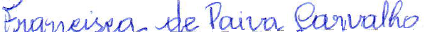  Verª. Francisca de Paiva Carvalho 1ª Secretária